ПРИКАЗ № ____-пПРИКАЗЫВАЮ:1. Установить, что возмещение расходов, связанных со служебными командировками на территории Российской Федерации, руководителям и работникам, заключившим трудовой договор о работе в некоммерческих организациях, учредителем которых является Камчатский край в лице Агентства инвестиций и предпринимательства Камчатского края (далее соответственно – руководители, работники, организации), осуществляется в следующих размерах:1) расходов по найму жилого помещения (кроме случая, когда направленному в служебную командировку руководителю (работнику) предоставляется бесплатное помещение) - в размере фактических расходов, подтвержденных соответствующими документами, но не более стоимости одноместного (однокомнатного) стандартного номера. При отсутствии документов, подтверждающих указанные расходы, - в размере 30 процентов расходов на выплату суточных за каждый день нахождения в служебной командировке;2) расходов на выплату суточных - в размере 600 рублей за каждый день нахождения в служебной командировке;3) расходов по проезду к месту служебной командировки и обратно к месту постоянной работы (включая страховой взнос на обязательное личное страхование пассажиров на транспорте, оплату услуг по оформлению проездных документов, расходы за пользование в поездах постельными принадлежностями) - в размере фактических расходов, подтвержденных проездными документами, но не выше стоимости проезда:а) железнодорожным транспортом - в купейном вагоне скорого фирменного поезда;б) водным транспортом - в каюте V группы морского судна регулярных транспортных линий и линий с комплексным обслуживанием пассажиров, в каюте II категории речного судна всех линий сообщения, в каюте I категории судна паромной переправы;в) воздушным транспортом - в салоне экономического класса;г) автомобильным транспортом - в автотранспортном средстве общего пользования (кроме такси).2. При отсутствии проездных документов, предусмотренных пунктом 3 части 1 настоящего приказа, руководителям и работникам организаций возмещаются расходы по проезду к месту служебной командировки и обратно к месту постоянной работы в размере минимальной стоимости проезда:1) железнодорожным транспортом - в плацкартном вагоне пассажирского поезда;2) водным транспортом - в каюте X группы морского судна регулярных транспортных линий и линий с комплексным обслуживанием пассажиров, в каюте III категории речного судна всех линий сообщения;3) автомобильным транспортом - в автобусе общего типа.3. Возмещение расходов в размерах, установленных настоящим приказом, производится организациями в пределах средств, предусмотренных на служебные командировки сметой расходов на содержание организации.4. Настоящий приказ вступает в силу через 10 дней после дня его официального опубликования. 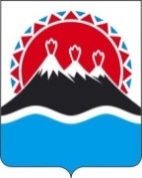 АГЕНТСТВО ИНВЕСТИЦИЙ И ПРЕДПРИНИМАТЕЛЬСТВА КАМЧАТСКОГО КРАЯг. Петропавловск-Камчатский«__» июля 2019 годаО размерах возмещения расходов, связанных со служебными командировками на территории Российской Федерации, руководителям и работникам некоммерческих организаций, учредителем которых является Камчатский край в лице Агентства инвестиций и предпринимательства Камчатского края РуководительО.В. Герасимова